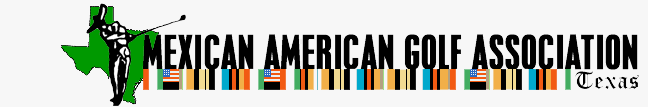 2016 Western Regional Tournament                                                                                                                                         San Antonio TexasSaturday May 28th & Sunday May 29th 2016Schedule of Events  Friday May 27th 3:00 to 8:00pm Player Registration - Doubletree by Hilton Downtown Hotel,    502 West Cesar E.Chavez Blvd. (210) 224 7155  Code: MAGSaturday May 28th 2016 Republic Golf Club                                                                          ( 4226 SE Military Dr. San Antonio Tx.78222 (210) 359-0000 )                                                                                6:30am Late Registration and Practice Range Open                                                                                  8:00am Shotgun Start - Republic Golf Club                                                                                                6:00pm Cocktails Reception							                          7:00pm Welcome Meal & Entertainment -  Double Tree Salon de Gala Ballroom                                    8:30pm Awards PresentationSunday May 29th 2016 The Quarry Golf Club                                                                         ( 444 East Basse Rd. San Antonio Tx.78209 (210) 824-4500 )                                                                         6:30am Practice Range Open                                                                                                                        8:000am Shotgun Start - The Quarry Golf Club                                                                                            4:00pm Reception -  Doubletree Salon de Gala Ballroom					          4:30pm Luncheon - Doubletree Salon de Gala Ballroom                                                                            6:00pm Awards Presentation• Entry Procedures:                                                                                                                                A) All players will register on an official M.A.G.A. entry form.                                                                                  B) Mail Registration forms to: Mexican American Golf Association P.O Box 20583 - Houston, TX.77225                                                                                                                                                          C) Players will receive confirmation of tournament entry by email / mail.                                                                          • Entry Fee:  Entry fee will cover the following – Green Fee, Cart, Range Balls and Closet to pin on all Par 3s.                                                                                                                                A) Single Golfer $320.00                                                                                                                                          B) Golfer with Non Golfing Spouse $390.00                                                                                                             (Optional Low Gross / Low Net Skins on each Day, Deuce’s each Day, Daily Buy-In & Overall )                                    • Tournament Format:  (144 Players) 8:00AM Shotgun Start. The Low Gross / Low Net Flighted Tournament is scheduled for 36 holes stroke play 2 days. The foils will be divided into:                                                                 * Championship 0 to 10 Hdcp,                                                                                                                                 * Men’s 11 to 27 Hdcp                                                                                                                                                 * Senior (60-69),                                                                                                                                                        * Super Senior  (70-up)                                                                                                                                             * Woman’s                                                                                                                                                                              * Guest / Others will be determined after all entries have been received.                                                                Net prizes will be awarded in each flight.     • Practice Round:                                                                                                                                         Contact: The Republic Golf Club ( 4226 SE Military Dr. (210) 359-0000 )                                                                               Contact: The Quarry Golf Club ( 444 East Basse Rd.(210) 824-4500)             • Accommodations:                                                                                                                                 Doubletree by Hilton Downtown Hotel,502 West Cesar E. Chavez Blvd. (210) 224 7155    Code: MAGPlease make Checks Payable to:                                                                                                                                                                                                                                                                      MAGA 2016 WRC Tournament                                                                                                                                                                                                                                  Note: No refund will be made after May 11, 2016  Mail to:                                                                                                                                                Mexican American Golf Association                                                                                                                  PO Box 20583                                                                                                                            Houston, TX 77225For more information please call:                                                             Daniel Silva (832) 405 7890             	jdsilva729@yahoo.com                                                                       Laurie Gutierrez (281) 705 0908         floatgutier@yahoo.com                                                                               Eric Villegas (210) 859 3048		evillegas71@hotmail.com	                                                                                                             David Ortiz (713) 397 0266		dortiz3707@sbcglobal.net                                                                          Robert Cantu (713) 412 0997		robertjcantu@gmail.com________________________________________________________________________________________Entry Form:      					Deadline: May 11, 2016Name_____________________________________GHIN#_______________Address__________________________City_______________ State_________Zip_______________ Ph#__________________Email_______________________MAGA Chapter__________________ ________________Birth Date___/___/___                                        Shirt Size (Circle One): S  M  L  XL  XXL _____  Male / Female $320.00 Single Golfer Package Includes: 2 Days of Golf,                                                                 Cart & Range Balls, Polo Shirt, Saturday Dinner and Sunday Luncheon         	    $____________  $390.00 Golfer Package with Non Golfing Spouse 				    $____________ $40.00 Additional Saturday Dinner						    $____________ $30.00 Additional Sunday Luncheon						    $____________  $25.00 Additional Embroidered Shirt    Shirt Size (Circle One): S  M  L  XL  XXL _____  Male / Female   $____________                                                                                                                                                                                                                                                                                                                                        